Supplements for online classes held on 18th July 2020                      DR RAKESH MOHAN Dept of Zoology R N College, Hajipur E-mail – rzoornc@rediffmail.comIntegument its Basic Structure, Functions and its Derivatives with Comparative Account  Plate – 12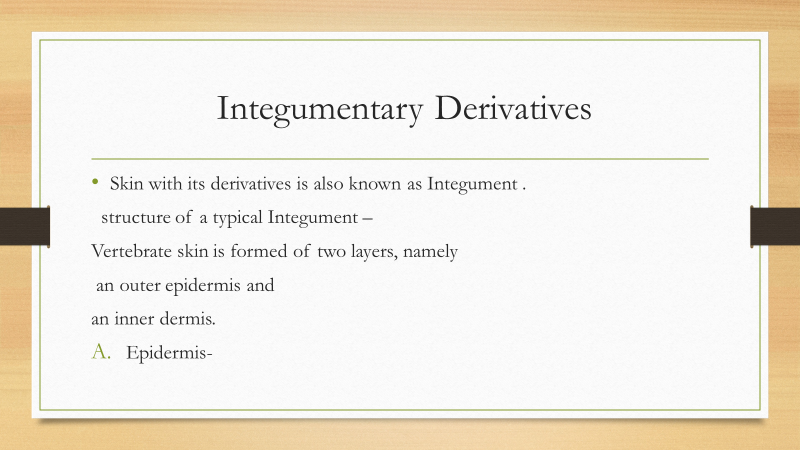 Plate – 13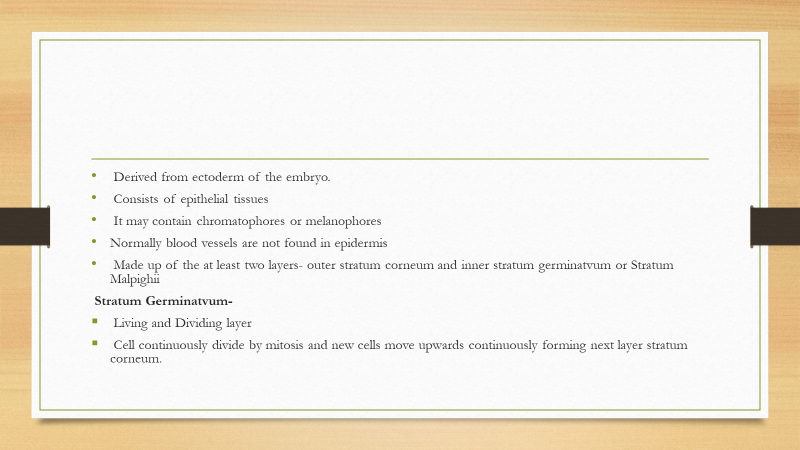 Plate – 14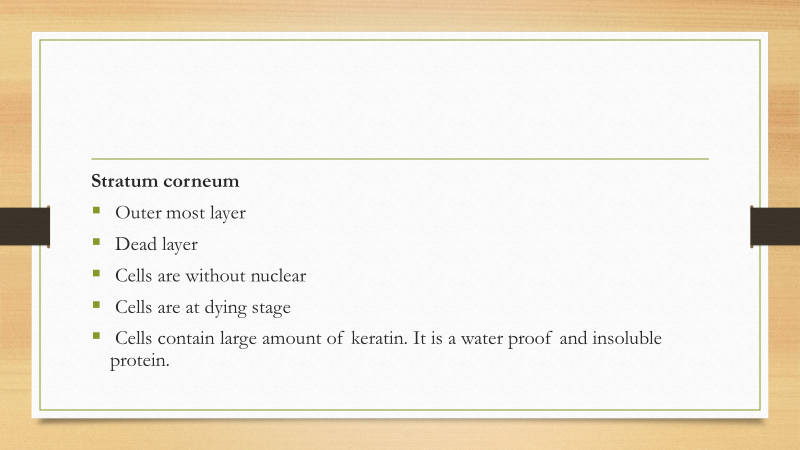 Plate – 15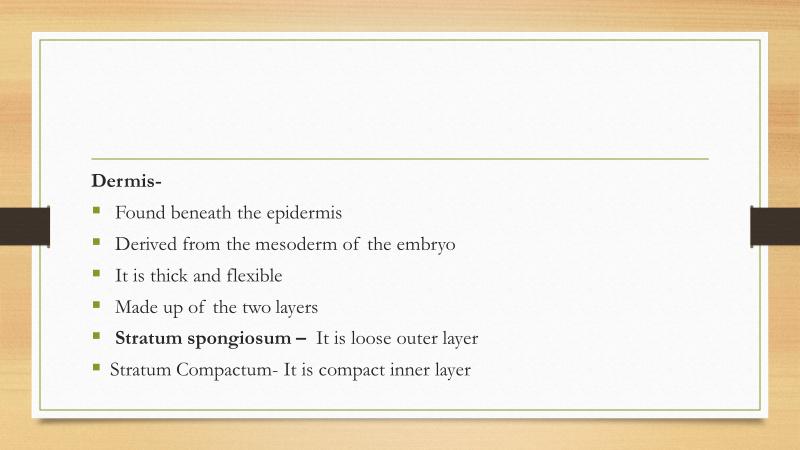 Plate – 16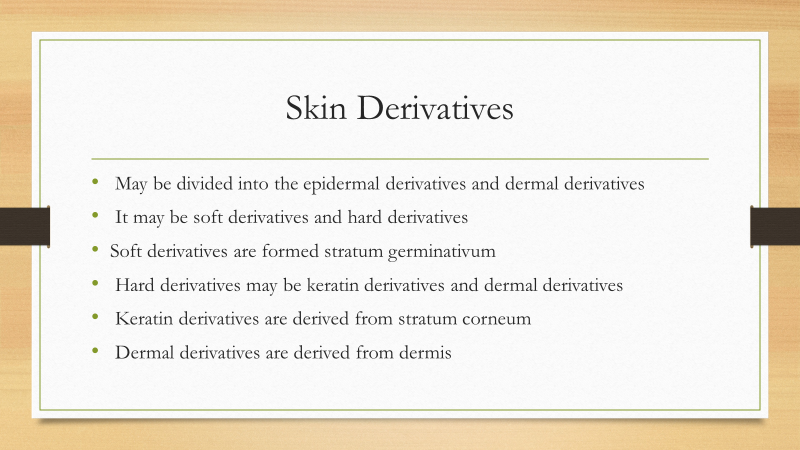 Plate – 17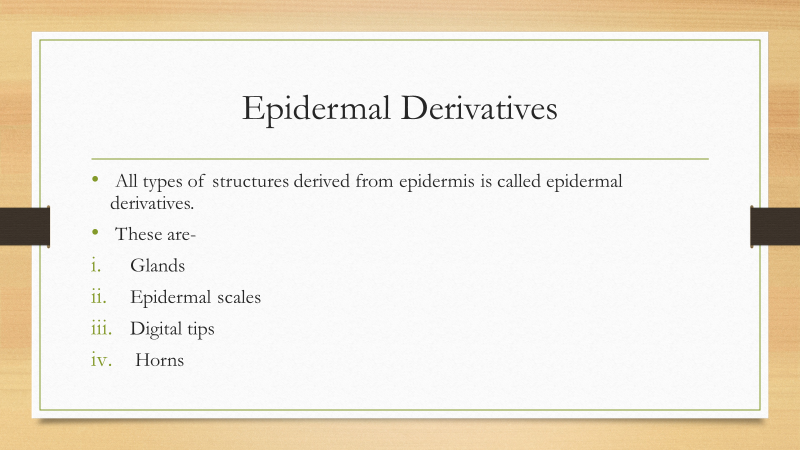 Plate – 18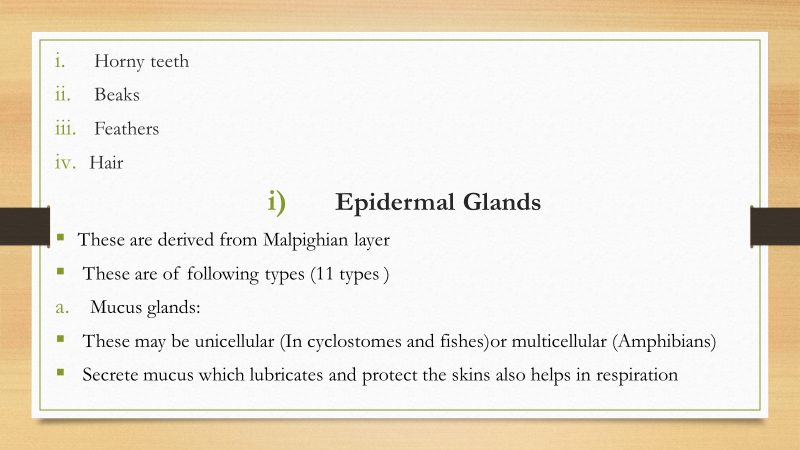 Plate – 19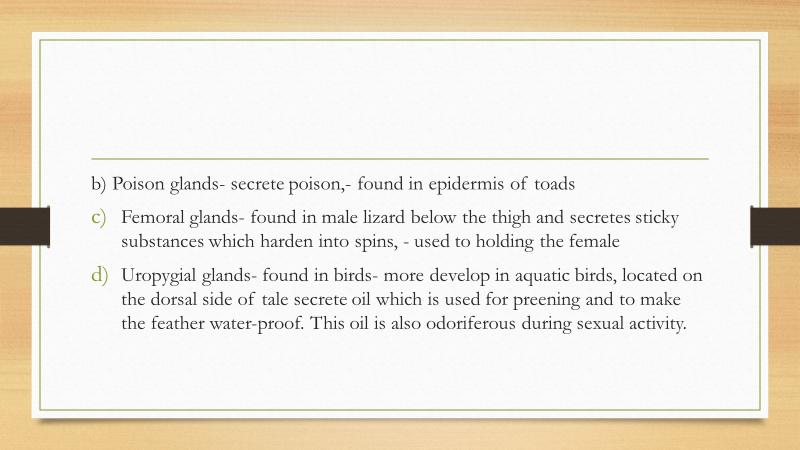 Plate – 20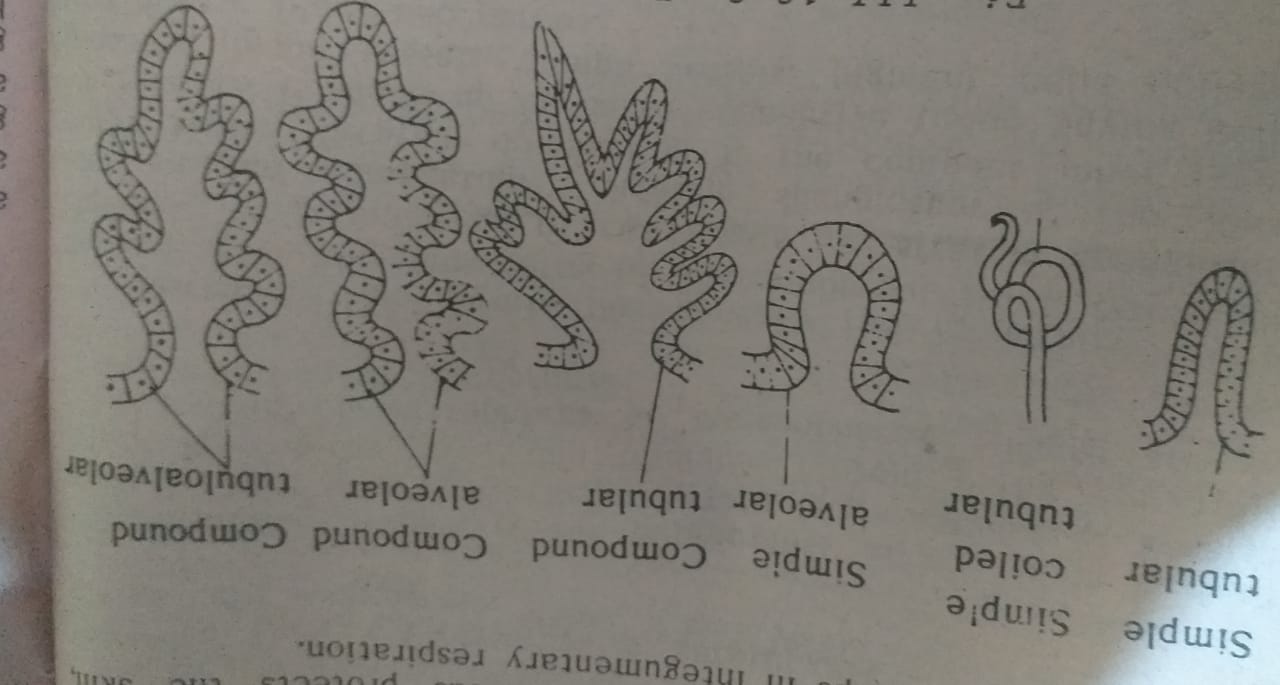 Plate – 21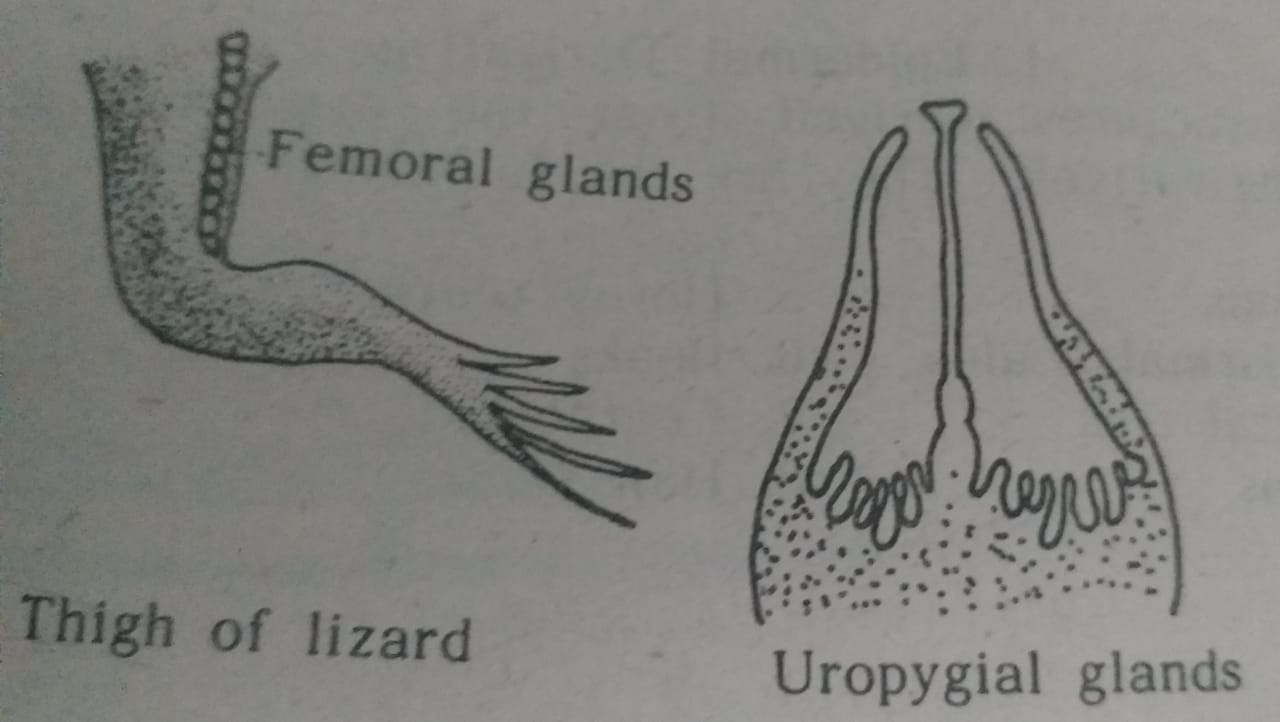 